                          PLÁN AKCIÍ             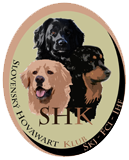 na rok 2020 – Slovenský hovawart klub4. 1. 2020 – hovi výlet – Pezinská Baba27. 4. - 3. 5. 2020 - kemp Tília - Dolný Kubín – Jarný výcvikový tábor1. 5. 2020 (štátny sviatok) – Skúšky všestranného výcviku SVV - Dolný Kubín2. 5. 2020  - Klubová výstava3. 5. 2020 – zvod a bonitácia23. 5. 2020 – hovi výlet – Smolenicejún 2020 – Predĺžený výcvikový víkend – Tatranská Lomnica2.-6. 9. 2020 - Fantázia Stará Myjava  - Letný výcvikový tábor5.9.2020 - Špeciálna výstava 6.9.2020 – zvod a bonitácia8.10.-10.10.2020 – autobusový zájazd na Euro DOG SHOW – Slovinsko/ Celje14. 11. 2020 – ČS preteky – Stará Myjavavýbor SHK    